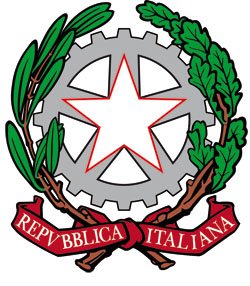 ISTITUTO COMPRENSIVO STATALE SAN ZENONE DEGLI EZZELINIVia A.Canova, 2 ☏ Tel. 0423/567080 - Fax 0423/964574e-mail tvic862003@istruzione.it – TVIC862003@pec.it - sito web www.comprensivosanzenone.edu.it CM.TVIC862003 – CF.92026890266INDIRIZZO MUSICALE nella Sc. Secondaria di I grado di San Zenone e FonteAll. 1 – Scuola SECONDARIATragitto, Delega e EmergenzaIl sottoscritto (cognome e nome padre):	 _______________________________________________Nato a________________________ il ______________________La sottoscritta (cognome e nome madre): _______________________________________________Nata a___________________________ il ______________________Genitori dell’alunno/a 		_____________________________________________________Frequentante la classe ___ sez. ___ del Plesso di           San Zenone                  FonteConsapevoli degli obblighi di vigilanza sui minori, dichiarano che il figlio/a, nel corso dell’anno scolastico in calce, percorrerà il tragitto casa-scuola e viceversa con:BARRARE SOLO UNA CASELLAVERRÀ SEMPRE PUNTUALMENTE PRELEVATO/A DAI FAMILIARI ALL’USCITA DA SCUOLA.Si precisa che il genitore/familiare/tutore dovrà attendere al cancello (non in auto o altri luoghi diversi rispetto all’uscita); in caso contrario, anche per autobus, dovrà barrare “Uscita in AUTONOMIA” e compilare il relativo All.2.  	RIENTRERÀ A CASA IN AUTONOMIA come da allegata autorizzazione (Allegato 2)	USUFRUIRÀ DEL SERVIZIO DI TRASPORTO SCOLASTICO come da allegata autorizzazione (Allegato 2)In caso di necessità DELEGA la consegna del figlio alle seguenti persone maggiorenni (se non conosciute personalmente dal personale scolastico sono tenute a produrre un documento d’identità*): DELEGANO per tutto l’anno scolastico (solo persone maggiorenni): In caso di EMERGENZA contattare (solo persone maggiorenni):_____/_____/_____				 		________________________________										 FirmaSi solleva l’Amministrazione Scolastica da ogni responsabilità per eventuali infortuni subiti dal figlio stesso al di fuori della scuola.CognomeNomeNr. di telefonoGrado parentela con l’alunno *CognomeNomeNr. di telefonoGrado parentela con l’alunno *